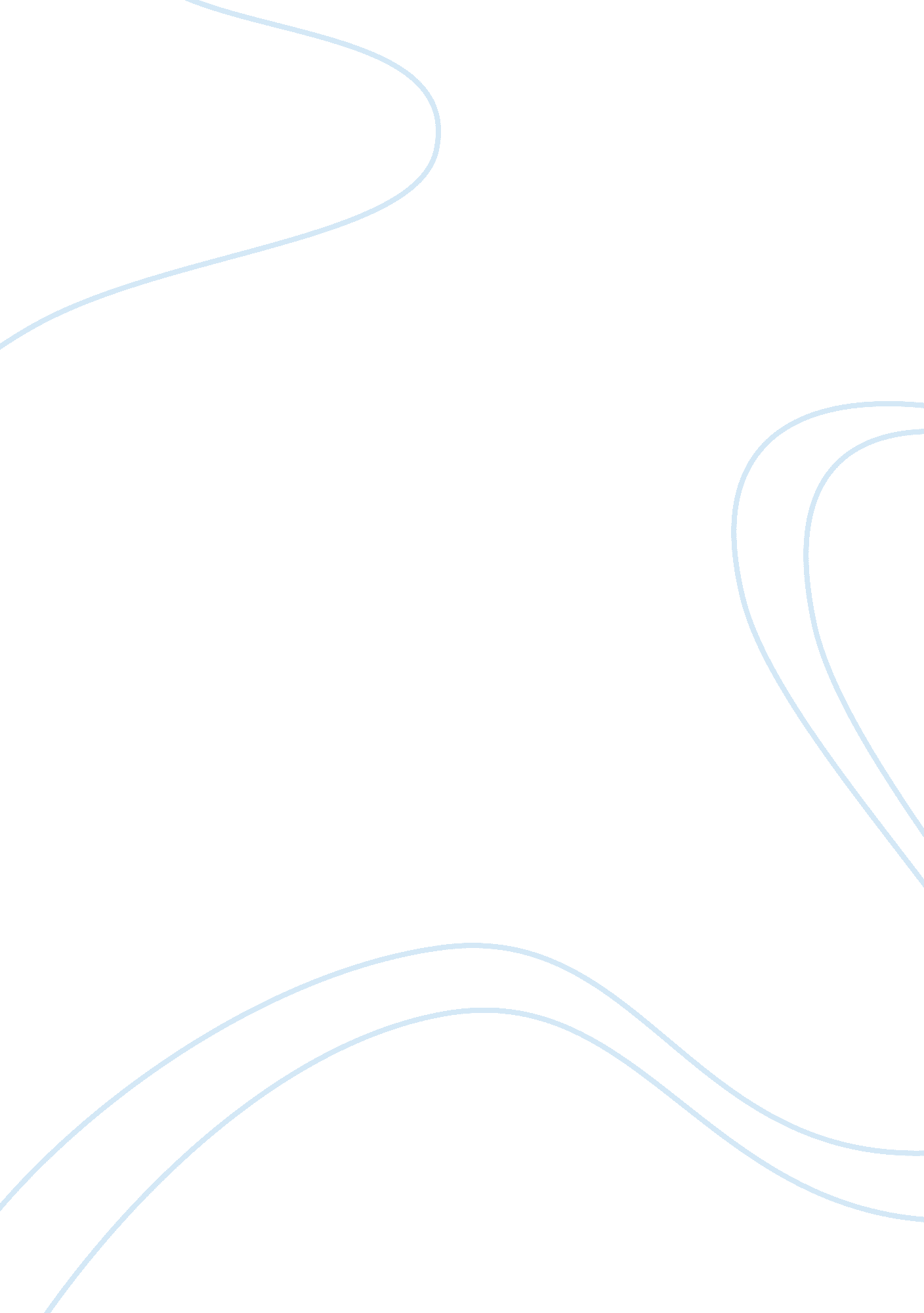 Childhood obesity and epidemiology health and social care essayScience, Epidemiology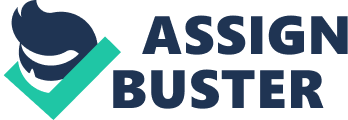 The survey of distribution and determiners ofhealth-related jobs or events in a specific population is epidemiology. The application of this survey is to command the wellness job ( Stanhope & A ; Lancaster, 2008, p 220 ) . Epidemiologists study wellness related jobs like infective disease, chronic unwellnesss, environmental issues, and identified hazard factors and interventions. These surveies `` enable us to understand the association between larning disablements and exposure to lead-based pigment dust, asthma aggravation andair pollution, and GI disease and waterborne Cryptosporidia. Environmental surveillance, such aschildhoodlead registers, provides informations with which to track and analyse incidence and prevalence of wellness results '' ( Stanhope & A ; Lancaster, 2008, 240 ) The epidemiology triangle long-run effects of being an fleshy stripling is that there is a 70 % opportunity of them going overweight or corpulent grownups and 80 % if one or more parent in the place A is fleshy or corpulent. When fleshiness in childhood falls over into maturity, it increases the hazard of a general hapless wellness position. `` In 2000, the entire cost of fleshiness for kids and grownups in the United States was estimated to be $ 117 billion where $ 61 billion are direct medical costs. '' ( The World and I, 2006 ) . Childhood fleshiness has many finding factors, the most outstanding factors being theA deficiency of physical activity, unhealthy feeding, genetic sciences and societal factors, '' socio-economic position, race/ethnicity, media and selling, and the physicalenvironment. ( Kumanyika, 2008 ) . In general, eating more foodsA at fast nutrient eating houses than they are eating at place, imbibing more sugary drinks, and noshing on more unhealthy nutrients like french friess and french friess often has become prevailing among kids and striplings. This alteration is contributed to the American demand for convenience. A big per centum of kids 's leisure clip comes from Americans ' demand for watching telecasting, utilizing the computing machine, and playing video games occupy, which are act uponing their physical activity degrees. `` It is estimated that kids in the United States are passing 25 % of their waking hours watching telecasting and statistically, kids who watch the most hours of telecasting have the highest incidence of fleshiness. '' ( Department of Health and Human Services, 2010, p1 ) . This tendency is evident and a major hazard factor to child goon fleshiness because while the sedentary activity of watching Television and picture games normally involves the composing of repasts high in fat. Along with the dietetic alterations that affect childhood fleshiness, schools are besides lending by diminishing the sum of free drama allowed for kids during school. There are merely a 3rd of American simple schools, allow kids to hold day-to-day physical instruction, and merely a 5th of the simple schools have extracurricular actives for the kids to take part in. `` Daily registration in physical instruction categories among high school pupils decreased from 42 % in 1991 to 25 % in 1995, later increasing somewhat to 28 % in 2003 '' ( Department of Health and Human Services, 2010, p 1 ) . Surveies have showed that when parents eat fruits and veggies and they are readily available the penchants for kids to wantA such an point as a pick of bite are increased '' ( Department of Health and Human Services, 2010, p1 ) . Researchers besides indicate that the societal context in which a kid is introduced to or has experiences with nutrient is instrumental in determining nutrient penchants the feeding environment that a kid is involved in will find the feeding pattern the kid will do in his or her life-time ( Birch, 2006 ) . `` For many kids, feeding is a societal event that frequently times occurs in the presence of parents, other grownups, older siblings and equals. Children typically observe the behaviours and penchants of others in their milieus. This becomes the function theoretical accounts. Childrenobservationin unhealthy eating wonts and behaviours has brought a rise in childhood weight jobs '' ( Department of Health and Human Services, 2010, p1 ) . i‚·A A A A A A A A Constraints on parent 's clip potentially contribute to kids 's weight jobs, as working parents likely rely more to a great extent than non-working parents on prepared, processed, and fast nutrients, which by and large have high Calorie, high fat, and low nutritionary content. i‚·A A A A A A A A Children left unsupervised after school may do hapless nutritionary picks and prosecute in more sedentary activities. i‚·A A A A A A A A Childcare suppliers may non offer as many chances for physical activity and may offer less alimentary nutrient options. i‚·A A A A A A A A Unsupervised kids may pass a great trade of clip indoors, possibly because of safety concerns, watching Television or playing video games instead than prosecuting in more active out-of-door chases. `` ( Department of Health and Human Services, 2010 ) . In short, the alterations in American society, peculiarly societal and economic alterations, have encouraged unhealthy wonts of extra ingestion. `` These alterations have [ influenced ] the nutrients available in the places, the grade of influence parents have when kids make nutrient choices and has led to additions in sedentary behaviours among young person. '' ( Department of Health and Human Services, 2010, p1 ) . Finally there has been a big argument over whether or non overexposure to nutrientadvertisementhas increased the incidence rates of childhood fleshiness. `` Furthermore, an accrued organic structure of research reveals that more than 50 per centum of telecasting advertizements directed at kids promote nutrients and drinks such as confect, convenience nutrients, bite nutrients, sugar sweetened drinks and sweetened breakfast cereals that are high in Calories and fat and low in fibre and alimentary denseness. The statistics on nutrient advertisement to kids indicate that: i‚·A A A A A A A A Annual gross revenues of nutrients and drinks to immature consumers exceeded $ 27 billion in 2002. i‚·A A A A A A A AFoodand drink advertizers jointly spend $ 10 to $ 12 billion yearly to make kids and young person: more than $ 1 billion is spent on media publicizing to kids ( chiefly on telecasting ) ; more than $ 4. 5 billion is spent on youth-targeted public dealingss ; and $ 3 billion is spent on packaging designed for kids. i‚·A A A A A A A A Fast nutrient mercantile establishments spend $ 3 billion in telecasting ads targeted to kids '' ( Department of Health and Human Services, 2010, p1 ) . There are a figure of root causes of fleshiness in kids. However, taking merely one or two chief causes or factors is impossible given the current information because the possible influences of fleshiness have many interlacing factors. `` Another research spread stems from deficiency of a perspective longitudinal survey that links dietetic and other behaviour forms to development of fleshiness. Another complication of current informations is that there is a demand for more precise and dependable steps of dietetic consumption and activity degrees, as single callback of events and diet are non the most reliable beginnings for information '' ( Department of Health and Human Services, 2010, p1 ) . Early bar of fleshiness is indispensable in more is understood about how genetic sciences is involved. `` Research is merely get downing to explicate how gustatory sensation penchants develop, their biochemical underpinnings and how this information may be utile in controling childhood weight addition. '' ( Department of Health and Human Services, 2010, p 1 ) . `` Primary bar is non an option for many kids who are already fleshy. Research on successful intercessions for kids who are fleshy or at hazard of going corpulence is highly of import to cut down efficaciously childhood fleshiness in this state. '' ( Maternal and Child Health Library, 2008 ) . `` However, the basicss are clear, to remain healthy, eat a balanced diet and give equal clip to physical activity. '' ( Department of Health and Human Services, 2010 ) . This will assist epidemiologists and maintain down the cost of going healthy. 